Области за Републичко такмичење из статистике у школској 2023/24.С обзиром на измене ППНУ у образовним профилима у подручју рада ЕПА и ТУТ и на основу броја одељења по образовним профилима у Србији, заступљене области на РТ за предмет статистика у школској 2023/24. години су следеће:1.      Припрема и спровођење статистичког посматрања;2.      Сређивање и груписање података;3.      Приказивање статистичких података;4.      Дескриптивне мере;5.      Релативни показатељи структурних серија;6.      Регресиона и корелациона анализа;7.      Показатељи динамике временских серија;8.      Основи анализе временских серија (линеарни тренд, експоненцијални тренд и сезонске варијације);9.      Статистичко обухватање производње и промета;10.  Статистичка анализа динамике производње и промета.21.02.2024.									Председник УО ЗАЈЕДНИЦЕ										мр Милибор Саковић	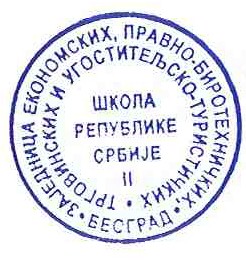 